Next Sunday – 22nd March 4th Sunday of Lent – Mothering SundayThe talk by Debbie Lewer planned for Wednesday 18th March  “Meeting Judas through Art” has now been CANCELLED!!6.30pm Special Choral Evensong in St Mary’s Cathedral to welcome The Very Rev Ian Barcroft and Rev Cedric Blakely as Honorary Canons.   Singers from St Andrew’s have been invited to join the choir.  All welcome  Corona Virus!    It has been decided, in order to minimise the risk of infection, we will not longer, for the time being, share the peace or the chalice. Holy Communion will be received in one kind ie wafer only.  It is also recommended standing at the alter rather than kneeling as this reduces the risk of spread through touching the rail.Update!Friendship house will close from Monday16th.Thursdays Said Holy Communions will now cease until further notice. Sunday services will continue to take place, but coffee will not be served afterwards. From March 22nd Scottish Episcopal Church is planning to broadcast worship online – more details next week PLEASE PASS INFORMATION FOR NOTICES TO Andrea BY THE THURSDAY OF ANY WEEkTel: 0141 942 0029 Email: andreahagenbuch@outlook.comCopy link to TweetEmbed TweetA WARM WELCOME IS EXTENDED TO ALL VISITORS. PLEASE SIGN THE VISITORS BOOK AT THE BACK OF THE CHURCH. WE'D BE GRATEFUL, TOO, IF YOU WOULD GIFT-AID ANY OFFERING. ASK THE PERSON WHO HANDED YOU THIS FOR A GIFT AID ENVELOPE. THANK YOU. EVERYONE IS INVITED TO TEA & COFFEE IN THE HALL AFTER THIS SERVICEif anyone wishes a visit from a priest, please contact ANDREA HAGENBUCH, 0141 942 0029  St Andrew’sScottish Episcopal Church,Park Road, Milngavie                         Sunday 15th  March                                         3rd Sunday of Lent St Andrew’sScottish Episcopal Church,Park Road, Milngavie                         Sunday 15th  March                                         3rd Sunday of Lent St Andrew’sScottish Episcopal Church,Park Road, Milngavie                         Sunday 15th  March                                         3rd Sunday of Lent 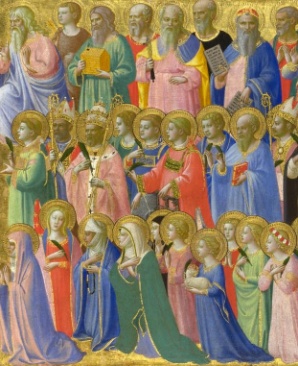 TodaySung Eucharist followed by refreshments in the HallTodaySung Eucharist followed by refreshments in the HallTodaySung Eucharist followed by refreshments in the HallTodaySung Eucharist followed by refreshments in the HallMarch Prayer and Healing ministry available during Communion at the back of the churchPrayer and Healing ministry available during Communion at the back of the churchMon   16Tues  1710am Prayer Group 10am Prayer Group Wed   18  7.30pm Ignatius reflection in Church 7.30pm Ignatius reflection in Church      Thurs   19No Holy Communion – due to the Corona Virus Thursday services are suspended for the duration.  No Holy Communion – due to the Corona Virus Thursday services are suspended for the duration.  Fri    20Sat   21Sun    2210am Sung Eucharist.6.30pm Choral Evensong in St Mary’s Cathedral10am Sung Eucharist.6.30pm Choral Evensong in St Mary’s Cathedral